Договір про спільну діяльністьЗа сертифікатами ЕЦП для Договору про спільну діяльність (далі — ДСД) у ТОВ «ЦСК «Україна» звертається керівник сторони по Договору, що представляє ДСД перед третіми сторонами, або його уповноважений представник за довіреністю.Увага!Підписи на копіях документів для ЕЦП, мають відповідати зразку підпису в паспорті кожного з підписувачів(бухгалтера і директора).В разі невідповідності клієнту буде відмовлено у виготовленні сертифіката!Приймаються тільки якісні копії.За отримання електронно-цифрового підпису Ви можете звернутись за адресою:м. Рівне, вул. Київська, 10 (приміщення Рівненської друкарні, 5-й поверх офіс ПП «Штурман»  ) тел. 62-05-31, 43-45-43Для отримання сертифікатів при собі необхідно мати:  паспорт громадянина України або інший документ, що його замінює (для встановлення особи);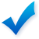   оригінал Договору про спільну діяльність або його нотаріально засвідчену копію;  заповнений, підписаний керівником та скріплений печаткою Договір про надання послуг ЕЦП - в двох примірниках або Картку приєднання до електронного договору про надання послуг ЕЦП (у паперовому вигляді) - в одному примірнику;  копію Довідки про взяття на облік платника податків (форма 4-ОПП) засвідчену:або підписом керівника та печаткою (копія засвідчується з обох сторін);або нотаріусом;або оригінал та звичайна копія (після ознайомлення з оригіналом (або нотаріальнопосвідченою копією) адміністратор реєстрації засвідчує цю копію  з обох сторін  своїмпідписом та скріплює печаткою ТОВ «ЦСК «Україна»).  копію виписки з ЄДР або копія витягу з ЄДР, або копія свідоцтва про державну реєстрацію, сторони по Договору, що представляє ДСД перед третіми сторонами (звернулася до АЦСК за сертифікатами) засвідчену:або підписом керівника і печаткою (копія засвідчується з обох сторін);або нотаріусом;або державним реєстратором;або оригінал та звичайну копію (після ознайомлення з оригіналом (або нотаріально посвідченою копією) адміністратор засвідчує цю копію з обох сторін своїм підписом та скріплює печаткою ТОВ «ЦСК «Україна» ).  копії документів про призначення на посади кожного з підписувачів (довіреність або інший документ передбачений Договором про спільну діяльність) (потрібно засвідчувати кожну сторінку копії, на якій є текст), засвідчені:або підписом керівника та печаткою;або нотаріусом.  копії паспортів громадян України (1 – 6 сторінки) або інших документів, що їх заміняють, кожного з підписувачів (приймаються тільки якісні копії: чіткі фото та читабельний текст), засвідчені:або підписами їх власників;або нотаріусом.  копії довідок про присвоєння ідентифікаційних номерів кожного з підписувачів (приймаються тільки якісні копії: чіткі та читабельні, без виправлень), засвідчені:або підписами їх власників;або нотаріусом.  лист про скорочене найменування;  заявки на формування посилених сертифікатів ЕЦП кожного з підписувачів, які були сформовані в системі «M.E.Doc» в електронному (.РСК) і паперовому вигляді (заповнені, перевірені, підписані відповідними підписувачами:заявку на печатку підписує керівник і скріплює печаткою (якщо формується печатка, «мокрий» відбиток якої відсутній на наданих в ТОВ «ЦСК «Україна» документах);заявку на сертифікат шифрування підписує керівник;заявку на підпис керівника підписує керівник;заявку на підпис головного бухгалтера підписує головний бухгалтер.  довіреність* і паспорт представника (для встановлення особи та повноваження представника), якщо за сертифікатами звертається не керівник (за умови надання повного і відповідно засвідченого комплекту документів);*Довіреність має бути підписана керівником і скріплена печаткою.  Платіжне доручення.